Государственное профессиональное образовательное учреждение Ярославской области Мышкинский политехнический колледж«Утверждаю»: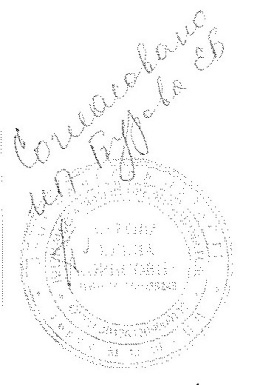 Директор ГПОУ ЯОМышкинского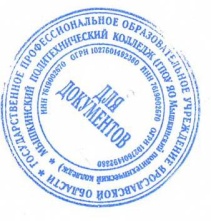 политехнического колледжа
/Т.А. Кошелева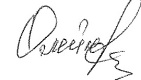  «30» августа 2022 г Приказ№_____от______2022 годаРАБОЧАЯ ПРОГРАММАучебной практики к профессиональному модулю 02"Дефектация швейных изделий"Профессия: 29.01.07 "Портной"Форма обучения: очнаяНормативный срок обучения: 10 месяцевРазработчик:мастер п/о Блохина Н.В.СОГЛАСОВАНО НА ЗАСЕДАНИИ МК«30» августа 2022 г.Мышкин, 2022паспорт РАБОЧЕЙ ПРОГРАММЫучебной практикиПМ.02. Дефектация швейных изделийОбласть применения программыПрограмма практики является частью основной профессиональной образовательной программы в соответствии с ФГОС по профессии 29.01.07 Портной, входящей в состав укрупненной группы профессий  262000 Технология продовольственных продуктов и промышленных товаров, по направлению подготовки 262000 Технология изделий легкой промышленности, в зависимости от широты использования:	262005.03 Раскройщик материалов	262019.02 Закройщик		     в части освоения вида профессиональной деятельности :Дефектация швейных изделий и соответствующих профессиональных компетенций :ПК 2.1. Выполнять поузловой контроль качества швейного изделия.ПК 2.2. Определять причины возникновения дефектов при изготовлении изделий.ПК 2.3. Предупреждать и устранять дефекты швейной обработки.Уровень образования при поступлении: основное общее.1.2. Цели и задачи модуля – требования к результатам освоения модуляС целью овладения указанным видом профессиональной деятельности и соответствующими профессиональными компетенциями обучающийся в ходе освоения профессионального модуля должен:иметь практический опыт:-проверки качества узлов и готовых швейных изделий различных ассортиментных групп;-анализа правильности выполняемых работ по изготовлению узлов и швейных изделий с учетом свойств тканей, из которых они изготавливаются;-устранения дефектов;уметь:-пользоваться нормативно-технологической документацией;-распознавать дефекты и выявлять причины их возникновения;-подбирать рациональные методы обработки в соответствии с изготавливаемыми изделиями;знать:-формы и методы контроля качества продукции;-перечень возможных дефектов (технологические, конструктивные и текстильные);-причины возникновения дефектов;	-обработки изделий различных ассортиментных групп;-способы устранения дефектов.Рекомендуемое количество часов на освоение программы практикимаксимальной учебной нагрузки обучающегося – 72 часов, включая:учебной практики –72 часа.2. Результаты освоения учебной практикиРезультатом освоения программы практики является овладение обучающимися видом профессиональной деятельности дефектация швейных изделий, в том числе профессиональными и общими компетенциями:3. СТРУКТУРА и содержание  практики3.1. Тематический план учебной практики : Дефектация швейных изделий3.2 Содержание учебной практики4. условия реализации программы учебной практики4.1.         Оборудование мастерской и рабочих мест мастерской:             -швейные машины, обметочные машины, полуавтомат петельный, машина – зигзаг.Реализация программы модуля предполагает обязательную производственную практику.Оборудование и технологическое оснащение рабочих мест:             -линейки – лекала, манекен, инструкционные карты, раздаточный материал, наглядные пособия.4.2. Информационное обеспечение обученияПеречень рекомендуемых учебных изданий, Интернет-ресурсов, дополнительной литературыОсновные источники:М.А.Силаева. Технология швейных изделий 1 часть. Москва. «Академия» 2012М.А.Силаева.Технология швейных изделий 2часть.Москва. «Академия» 2012.И.Б.Косинец. Дефекты швейных изделий. Москва. «Академия» 2012Силаева М. А. Пошив изделий по индивидуальным заказам Москва«Академия» 2010 Дополнительные источники: Труханова А.Г. Технология женской и детской легкой одежды М. Академия 2010.Интернет – ресурсы: edu. ru. modules. php. Нормативные документы. Профессия «Портной».window. edu. ru Профессия «Портной». surpk. ru. indek. php. Портной..Практика является обязательным разделом ОПОП. Она представляет собой вид учебных занятий, обеспечивающих практико-ориентированную подготовку обучающихся. При реализации ОПОП НПО предусматриваются следующие виды практик: учебная практика (производственное обучение) и производственная практика.Реализация программы модуля предполагает рассредоточенную учебную практику после изучения каждого раздела. Занятия по учебной практике проводятся в мастерской «Портной».Учебная и производственная практика  завершаются зачётом обучающегося освоенных общих и профессиональных компетенций.Результаты прохождения учебной и производственной практики  по модулю учитываются при проведении государственной (итоговой) аттестации..5. Контроль и оценка результатов освоения практикиФормы и методы контроля и оценки результатов обучения должны позволять проверять у обучающихся не только сформированность профессиональных компетенций, но и развитие общих компетенций и обеспечивающих их умений.КодНаименование результата обученияПК 2.1 Выполнять поузловой контроль качества швейного изделия.ПК 2.2Определять причины возникновения дефектов при изготовлении изделий.ПК 2.3Предупреждать и устранять дефекты швейной обработки.ОК 1.Понимать сущность и социальную значимость своей будущей профессии, проявлять к ней устойчивый интерес.ОК 2.Организовывать собственную деятельность, исходя из цели и способов ее достижения, определенных руководителем.ОК 3. Анализировать  рабочую ситуацию, осуществлять текущий и итоговый контроль, оценку и коррекцию собственной деятельности, нести ответственность за результаты своей работы.ОК 4.Осуществлять поиск информации, необходимой для эффективного выполнения профессиональных задач.ОК 5.Использовать информационно-коммуникационные технологии в профессиональной деятельности.ОК 6.Работать в команде, эффективно общаться с коллегами, руководством, клиентами.ОК 7.Исполнять воинскую обязанность, в том числе с применением полученных профессиональных знаний (для юношей).Коды профессиональных компетенцийНаименования разделов учебной практикиПрактикаПрактикаКоды профессиональных компетенцийНаименования разделов учебной практикиУчебная,часовПроизводственнаяКоды профессиональных компетенцийНаименования разделов учебной практикиУчебная,часовПроизводственная1278ПК 2.1.-ПК 2.3.Раздел 1. . Дефекты и их устранение.72-Всего:72Наименование разделов Содержание  учебно-производственных работОбъем часовОбъем часовУровень освоения12334Раздел 1. Дефекты и их устранение.Исправить неравномерную  посадку по окату рукава. Исправить слабину  подбортов.	 Исправить  несимметричность воротника. Исправить баланс по борту и полочке,  слабину  подбортов. Исправить баланс рукавов. Исправить наклонные заломы около боковых швов, среднего шва спинки в области талии.  Исправить наклонные заломы в цельнокроеных рукавах. Исправить разный уровень деталей швейного изделия. Исправить  искривленные  строчки. Исправить  посадку воротника в горловину.Исправить дефекты, полученные при нарушении ВТО. Исправить дефекты, полученные при клеевой обработке изделия.	 Исправить растяжение плечевого шва в трикотажных изделиях. Исправить складки и заломы на полочке в области проймы и бокового шва. Исправить волнистость нижнего края изделия.	 Исправить затягивание шва подгибки низа изделия. Исправить не захват полотна в шов, роспуск петель. Исправить затяжки на изделиях из трикотажного полотна, прорубание. Исправить изменения рельефной поверхности трикотажного полотна. Исправить наклонные заломы на спинке под проймой. Исправить заломы на спинке под левой или правой проймой.                      Исправить поперечные заломы на рукаве по линии соединения рукавов покроя реглан6723Раздел 1. Дефекты и их устранение.Исправить неравномерную  посадку по окату рукава. Исправить слабину  подбортов.	 Исправить  несимметричность воротника. Исправить баланс по борту и полочке,  слабину  подбортов. Исправить баланс рукавов. Исправить наклонные заломы около боковых швов, среднего шва спинки в области талии.  Исправить наклонные заломы в цельнокроеных рукавах. Исправить разный уровень деталей швейного изделия. Исправить  искривленные  строчки. Исправить  посадку воротника в горловину.Исправить дефекты, полученные при нарушении ВТО. Исправить дефекты, полученные при клеевой обработке изделия.	 Исправить растяжение плечевого шва в трикотажных изделиях. Исправить складки и заломы на полочке в области проймы и бокового шва. Исправить волнистость нижнего края изделия.	 Исправить затягивание шва подгибки низа изделия. Исправить не захват полотна в шов, роспуск петель. Исправить затяжки на изделиях из трикотажного полотна, прорубание. Исправить изменения рельефной поверхности трикотажного полотна. Исправить наклонные заломы на спинке под проймой. Исправить заломы на спинке под левой или правой проймой.                      Исправить поперечные заломы на рукаве по линии соединения рукавов покроя реглан6723Раздел 1. Дефекты и их устранение.Исправить неравномерную  посадку по окату рукава. Исправить слабину  подбортов.	 Исправить  несимметричность воротника. Исправить баланс по борту и полочке,  слабину  подбортов. Исправить баланс рукавов. Исправить наклонные заломы около боковых швов, среднего шва спинки в области талии.  Исправить наклонные заломы в цельнокроеных рукавах. Исправить разный уровень деталей швейного изделия. Исправить  искривленные  строчки. Исправить  посадку воротника в горловину.Исправить дефекты, полученные при нарушении ВТО. Исправить дефекты, полученные при клеевой обработке изделия.	 Исправить растяжение плечевого шва в трикотажных изделиях. Исправить складки и заломы на полочке в области проймы и бокового шва. Исправить волнистость нижнего края изделия.	 Исправить затягивание шва подгибки низа изделия. Исправить не захват полотна в шов, роспуск петель. Исправить затяжки на изделиях из трикотажного полотна, прорубание. Исправить изменения рельефной поверхности трикотажного полотна. Исправить наклонные заломы на спинке под проймой. Исправить заломы на спинке под левой или правой проймой.                      Исправить поперечные заломы на рукаве по линии соединения рукавов покроя реглан6723Раздел 1. Дефекты и их устранение.Исправить неравномерную  посадку по окату рукава. Исправить слабину  подбортов.	 Исправить  несимметричность воротника. Исправить баланс по борту и полочке,  слабину  подбортов. Исправить баланс рукавов. Исправить наклонные заломы около боковых швов, среднего шва спинки в области талии.  Исправить наклонные заломы в цельнокроеных рукавах. Исправить разный уровень деталей швейного изделия. Исправить  искривленные  строчки. Исправить  посадку воротника в горловину.Исправить дефекты, полученные при нарушении ВТО. Исправить дефекты, полученные при клеевой обработке изделия.	 Исправить растяжение плечевого шва в трикотажных изделиях. Исправить складки и заломы на полочке в области проймы и бокового шва. Исправить волнистость нижнего края изделия.	 Исправить затягивание шва подгибки низа изделия. Исправить не захват полотна в шов, роспуск петель. Исправить затяжки на изделиях из трикотажного полотна, прорубание. Исправить изменения рельефной поверхности трикотажного полотна. Исправить наклонные заломы на спинке под проймой. Исправить заломы на спинке под левой или правой проймой.                      Исправить поперечные заломы на рукаве по линии соединения рукавов покроя реглан6723Раздел 1. Дефекты и их устранение.Исправить неравномерную  посадку по окату рукава. Исправить слабину  подбортов.	 Исправить  несимметричность воротника. Исправить баланс по борту и полочке,  слабину  подбортов. Исправить баланс рукавов. Исправить наклонные заломы около боковых швов, среднего шва спинки в области талии.  Исправить наклонные заломы в цельнокроеных рукавах. Исправить разный уровень деталей швейного изделия. Исправить  искривленные  строчки. Исправить  посадку воротника в горловину.Исправить дефекты, полученные при нарушении ВТО. Исправить дефекты, полученные при клеевой обработке изделия.	 Исправить растяжение плечевого шва в трикотажных изделиях. Исправить складки и заломы на полочке в области проймы и бокового шва. Исправить волнистость нижнего края изделия.	 Исправить затягивание шва подгибки низа изделия. Исправить не захват полотна в шов, роспуск петель. Исправить затяжки на изделиях из трикотажного полотна, прорубание. Исправить изменения рельефной поверхности трикотажного полотна. Исправить наклонные заломы на спинке под проймой. Исправить заломы на спинке под левой или правой проймой.                      Исправить поперечные заломы на рукаве по линии соединения рукавов покроя реглан6723Раздел 1. Дефекты и их устранение.Исправить неравномерную  посадку по окату рукава. Исправить слабину  подбортов.	 Исправить  несимметричность воротника. Исправить баланс по борту и полочке,  слабину  подбортов. Исправить баланс рукавов. Исправить наклонные заломы около боковых швов, среднего шва спинки в области талии.  Исправить наклонные заломы в цельнокроеных рукавах. Исправить разный уровень деталей швейного изделия. Исправить  искривленные  строчки. Исправить  посадку воротника в горловину.Исправить дефекты, полученные при нарушении ВТО. Исправить дефекты, полученные при клеевой обработке изделия.	 Исправить растяжение плечевого шва в трикотажных изделиях. Исправить складки и заломы на полочке в области проймы и бокового шва. Исправить волнистость нижнего края изделия.	 Исправить затягивание шва подгибки низа изделия. Исправить не захват полотна в шов, роспуск петель. Исправить затяжки на изделиях из трикотажного полотна, прорубание. Исправить изменения рельефной поверхности трикотажного полотна. Исправить наклонные заломы на спинке под проймой. Исправить заломы на спинке под левой или правой проймой.                      Исправить поперечные заломы на рукаве по линии соединения рукавов покроя реглан6723Раздел 1. Дефекты и их устранение.Исправить неравномерную  посадку по окату рукава. Исправить слабину  подбортов.	 Исправить  несимметричность воротника. Исправить баланс по борту и полочке,  слабину  подбортов. Исправить баланс рукавов. Исправить наклонные заломы около боковых швов, среднего шва спинки в области талии.  Исправить наклонные заломы в цельнокроеных рукавах. Исправить разный уровень деталей швейного изделия. Исправить  искривленные  строчки. Исправить  посадку воротника в горловину.Исправить дефекты, полученные при нарушении ВТО. Исправить дефекты, полученные при клеевой обработке изделия.	 Исправить растяжение плечевого шва в трикотажных изделиях. Исправить складки и заломы на полочке в области проймы и бокового шва. Исправить волнистость нижнего края изделия.	 Исправить затягивание шва подгибки низа изделия. Исправить не захват полотна в шов, роспуск петель. Исправить затяжки на изделиях из трикотажного полотна, прорубание. Исправить изменения рельефной поверхности трикотажного полотна. Исправить наклонные заломы на спинке под проймой. Исправить заломы на спинке под левой или правой проймой.                      Исправить поперечные заломы на рукаве по линии соединения рукавов покроя реглан6723Раздел 1. Дефекты и их устранение.Исправить неравномерную  посадку по окату рукава. Исправить слабину  подбортов.	 Исправить  несимметричность воротника. Исправить баланс по борту и полочке,  слабину  подбортов. Исправить баланс рукавов. Исправить наклонные заломы около боковых швов, среднего шва спинки в области талии.  Исправить наклонные заломы в цельнокроеных рукавах. Исправить разный уровень деталей швейного изделия. Исправить  искривленные  строчки. Исправить  посадку воротника в горловину.Исправить дефекты, полученные при нарушении ВТО. Исправить дефекты, полученные при клеевой обработке изделия.	 Исправить растяжение плечевого шва в трикотажных изделиях. Исправить складки и заломы на полочке в области проймы и бокового шва. Исправить волнистость нижнего края изделия.	 Исправить затягивание шва подгибки низа изделия. Исправить не захват полотна в шов, роспуск петель. Исправить затяжки на изделиях из трикотажного полотна, прорубание. Исправить изменения рельефной поверхности трикотажного полотна. Исправить наклонные заломы на спинке под проймой. Исправить заломы на спинке под левой или правой проймой.                      Исправить поперечные заломы на рукаве по линии соединения рукавов покроя реглан6723Раздел 1. Дефекты и их устранение.Исправить неравномерную  посадку по окату рукава. Исправить слабину  подбортов.	 Исправить  несимметричность воротника. Исправить баланс по борту и полочке,  слабину  подбортов. Исправить баланс рукавов. Исправить наклонные заломы около боковых швов, среднего шва спинки в области талии.  Исправить наклонные заломы в цельнокроеных рукавах. Исправить разный уровень деталей швейного изделия. Исправить  искривленные  строчки. Исправить  посадку воротника в горловину.Исправить дефекты, полученные при нарушении ВТО. Исправить дефекты, полученные при клеевой обработке изделия.	 Исправить растяжение плечевого шва в трикотажных изделиях. Исправить складки и заломы на полочке в области проймы и бокового шва. Исправить волнистость нижнего края изделия.	 Исправить затягивание шва подгибки низа изделия. Исправить не захват полотна в шов, роспуск петель. Исправить затяжки на изделиях из трикотажного полотна, прорубание. Исправить изменения рельефной поверхности трикотажного полотна. Исправить наклонные заломы на спинке под проймой. Исправить заломы на спинке под левой или правой проймой.                      Исправить поперечные заломы на рукаве по линии соединения рукавов покроя реглан6723Раздел 1. Дефекты и их устранение.Исправить неравномерную  посадку по окату рукава. Исправить слабину  подбортов.	 Исправить  несимметричность воротника. Исправить баланс по борту и полочке,  слабину  подбортов. Исправить баланс рукавов. Исправить наклонные заломы около боковых швов, среднего шва спинки в области талии.  Исправить наклонные заломы в цельнокроеных рукавах. Исправить разный уровень деталей швейного изделия. Исправить  искривленные  строчки. Исправить  посадку воротника в горловину.Исправить дефекты, полученные при нарушении ВТО. Исправить дефекты, полученные при клеевой обработке изделия.	 Исправить растяжение плечевого шва в трикотажных изделиях. Исправить складки и заломы на полочке в области проймы и бокового шва. Исправить волнистость нижнего края изделия.	 Исправить затягивание шва подгибки низа изделия. Исправить не захват полотна в шов, роспуск петель. Исправить затяжки на изделиях из трикотажного полотна, прорубание. Исправить изменения рельефной поверхности трикотажного полотна. Исправить наклонные заломы на спинке под проймой. Исправить заломы на спинке под левой или правой проймой.                      Исправить поперечные заломы на рукаве по линии соединения рукавов покроя реглан6723Раздел 1. Дефекты и их устранение.Исправить неравномерную  посадку по окату рукава. Исправить слабину  подбортов.	 Исправить  несимметричность воротника. Исправить баланс по борту и полочке,  слабину  подбортов. Исправить баланс рукавов. Исправить наклонные заломы около боковых швов, среднего шва спинки в области талии.  Исправить наклонные заломы в цельнокроеных рукавах. Исправить разный уровень деталей швейного изделия. Исправить  искривленные  строчки. Исправить  посадку воротника в горловину.Исправить дефекты, полученные при нарушении ВТО. Исправить дефекты, полученные при клеевой обработке изделия.	 Исправить растяжение плечевого шва в трикотажных изделиях. Исправить складки и заломы на полочке в области проймы и бокового шва. Исправить волнистость нижнего края изделия.	 Исправить затягивание шва подгибки низа изделия. Исправить не захват полотна в шов, роспуск петель. Исправить затяжки на изделиях из трикотажного полотна, прорубание. Исправить изменения рельефной поверхности трикотажного полотна. Исправить наклонные заломы на спинке под проймой. Исправить заломы на спинке под левой или правой проймой.                      Исправить поперечные заломы на рукаве по линии соединения рукавов покроя реглан6723Раздел 1. Дефекты и их устранение.Исправить неравномерную  посадку по окату рукава. Исправить слабину  подбортов.	 Исправить  несимметричность воротника. Исправить баланс по борту и полочке,  слабину  подбортов. Исправить баланс рукавов. Исправить наклонные заломы около боковых швов, среднего шва спинки в области талии.  Исправить наклонные заломы в цельнокроеных рукавах. Исправить разный уровень деталей швейного изделия. Исправить  искривленные  строчки. Исправить  посадку воротника в горловину.Исправить дефекты, полученные при нарушении ВТО. Исправить дефекты, полученные при клеевой обработке изделия.	 Исправить растяжение плечевого шва в трикотажных изделиях. Исправить складки и заломы на полочке в области проймы и бокового шва. Исправить волнистость нижнего края изделия.	 Исправить затягивание шва подгибки низа изделия. Исправить не захват полотна в шов, роспуск петель. Исправить затяжки на изделиях из трикотажного полотна, прорубание. Исправить изменения рельефной поверхности трикотажного полотна. Исправить наклонные заломы на спинке под проймой. Исправить заломы на спинке под левой или правой проймой.                      Исправить поперечные заломы на рукаве по линии соединения рукавов покроя реглан6723Результаты (освоенные профессиональные компетенции)Основные показатели оценки результатаФормы и методы контроля и оценки ПК 2.1. Выполнять поузловой контроль качества швейного изделия.Правильность  проведения контроля качества швейного изделия с использованием нормативно-технологической документации.Наблюдение и экспертная оценка в период учебной практики.ПК 2.2. Определять причины возникновения дефектов при изготовлении изделий.Правильность определения  причин возникновения дефектов.Наблюдение и экспертная оценка в период учебной практики.ПК 2.3. Предупреждать и устранять дефекты швейной обработки.Правильность предупреждения  дефектов швейной обработки. Правильность устранения дефектов швейной обработки.Наблюдение и экспертная оценка в период учебной практики.Результаты (освоенные общие компетенции)Основные показатели оценки результатаФормы и методы контроля и оценки ОК 1.Понимать сущность и социальную значимость своей будущей профессии, проявлять к ней устойчивый интерес.Участие в конкурсах профессионального мастерства, олимпиадах, научно-практических конференциях, предметных  неделях и декадниках. Демонстрация интересов к будущей профессии.Портфолио обучающегося.Выполнение практического задания, наблюдение (подготовка доклада, выступление, реферата).ОК 2. Организовывать собственную деятельность, исходя из цели и способов ее достижения, определенных руководителем.Обоснование выбора и применение методов и способов решения профессиональных задач.Точность, правильность и полнота выполнения профессиональных задач.Результаты наблюдения за обучающимися на производственной практике, оценка результативности работы обучающегося при выполнении индивидуальных заданий.ОК3.Анализировать рабочую ситуации, осуществлять текущий и итогового контроля, оценка и коррекция собственной деятельности, ответственность за результаты своей работы.Оценка и коррекция собственной деятельности.Демонстрация  способности  принимать  решения  в  рабочих  ситуациях  и  нести  ответственность  за  результаты своей работы.ОК4.Осуществлять поиск информации, необходимой для эффективного выполнения профессиональных задач.Нахождение и использования необходимой информации для качественного выполнения профессиональных задач, профессионального и личностного развития.Широта использования различных источников информации, включая электронные.Оценка эффективности работы с источниками информации.ОК5.Использовать информационно-коммуникационные технологии в профессиональной деятельности.Оперативность поиска и использования необходимой информации для качественного выполнения профессиональных задач, профессионального и личностного развития.Широта использования различных источников информации, включая электронные.Оценка эффективности работы обучающегося с прикладным обеспечением.ОК 6. Работать в команде, эффективно общаться с коллегами, руководством, клиентами.Коммуникабельность при взаимодействии с обучающимися, преподавателями и руководителями практики в ходе обучения.Экспертное наблюдение и оценка коммуникативной деятельности обучающегося в процессе освоения профессионального модуля на практических занятиях, при выполнении работ по учебной и производственной практике.ОК 7. Исполнять воинскую обязанность, в том числе с применением полученных профессиональных знаний (для юношей).Демонстрация готовности к исполнению воинской обязанности.Оценка готовности обучающегося на занятиях по безопасности жизнедеятельности.